 Облыстық «АУЫЛ – ҚАЛА»  жобасын жүзеге  асыру  бойынша                2021-2022 оқу  жылында  атқарылған  жұмыстардың  сараптамасыМақсаты:  Ауыл  мен  қала  мектептері  арасындағы  білім   беру                    сапасындағы  алшақтықты  қысқарту,  облыстық                    мамандандырылған  мектеп  интернаттарының  ауыл                    мектептеріне   сапалы   әдістемелік  және  тәжірибелік  көмек                    көрсету. Міндеттері:    бекітілген  мектептерде  оқытудың  жаңа  әдіс - тәсілдерін  жетілдіру, озық  тәжірибелермен  алмасу;ауылдық  жерлердегі мектеп оқушыларының білім сапасын арттыру  мақсатында тәжірибелік  және әдістемелік көмек  көрсету;мұғалімдердің  кәсіби  шеберліктерін  арттыру.  Қарағанды  облыстық   білім  басқармасының  2019 жылғы  18 қазандағы   № 499 бұйрығымен  мамандандандырылған  мектеп – интернаттарына бекітілген  аудандар  және мектептер:    Қала мен ауыл мектептері білім алушыларының арасындағы білім сапасындағы алшақтықты қысқарту және олқылықтарды жою мақсатында «Ауыл – Қала» жобасы аясында облыстық мамандандырылған мектеп-интернаттары өздеріне бекітілген 9 селолық аудандардың мектептеріне оқытудың жаңа әдіс-тәсілдерін жетілдіріп, озық тәжірибелермен алмасу бойынша өткізілген    іс – шаралар:     Мамандандырылған  мектеп – интернаттардың  өткізген  іс-шараларына жүргізілген сараптама  қорытындысы бойынша «Ауыл-қала» жобасын  жүзеге асыруда «Дарын» ММИ Осакаров ауданы  мұғалімдері, оқушылары үшін 56, Н.Нұрмақов атындағы мамандандырылған  мектеп-интернаты  Шет  ауданы  мұғалімдері және оқушылары үшін 45 түрлі  іс-шаралар өткізген.Сонымен  бірге  «Дарын» ММИ Осакаров ауданының 9-10 сынып оқушылары  үшін химия, биология пәндерінен «Білгірлер аламаны» облыстық олимпиадасы өткізілді. Мақсаты: химия және биология пәндері бойынша түрлі тапсырмаларды орындау арқылы жеке және командалық жұмыс дағдыларын дамыту, химия және биология пәндерінен проблемалық және шығармашылық міндеттерді шешу, оқушылардың зерттеу дағдыларын дамыту. Сұраныстың көп болуына байланысты олимпиада 3 кезеңге бөлініп өткізілді. Жарысқа 84 оқушы, 9-10 сыныптан құралған 21 команда қатысты.   Сайыс қорытындысы жетекшілерге, Осакаров ауданы білім бөліміне  жіберілген.  Барлық қатысқан қатысушыларға сертификат, жетекшілеріне алғыс хат берілді. 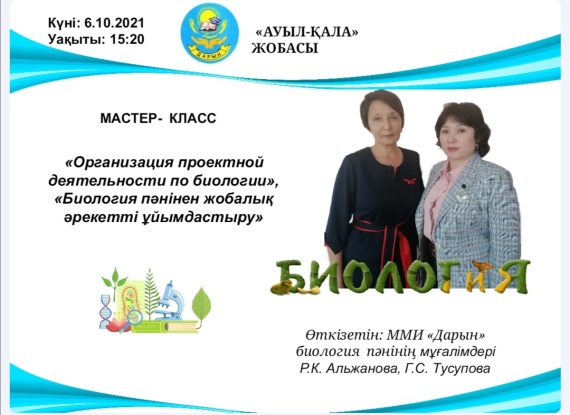 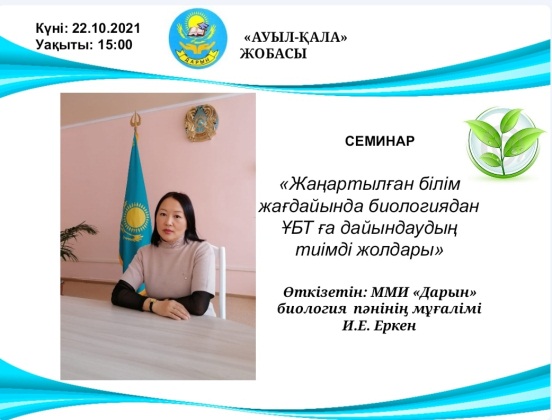 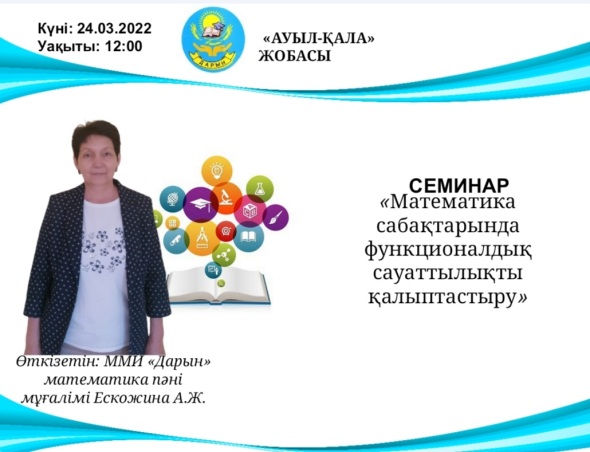 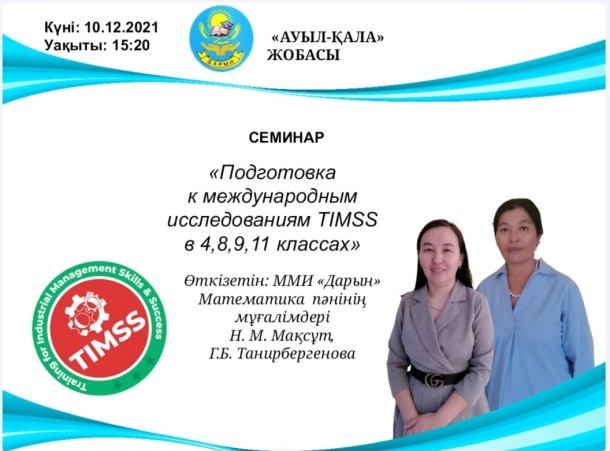 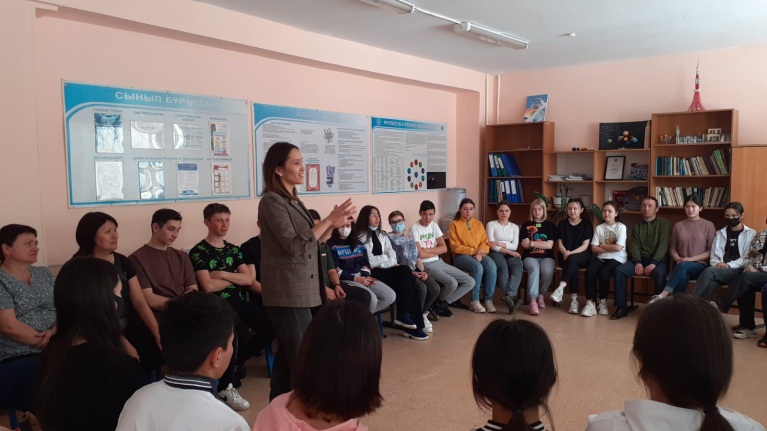 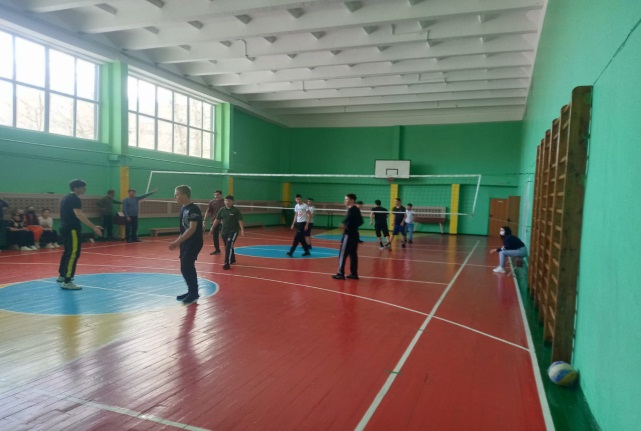 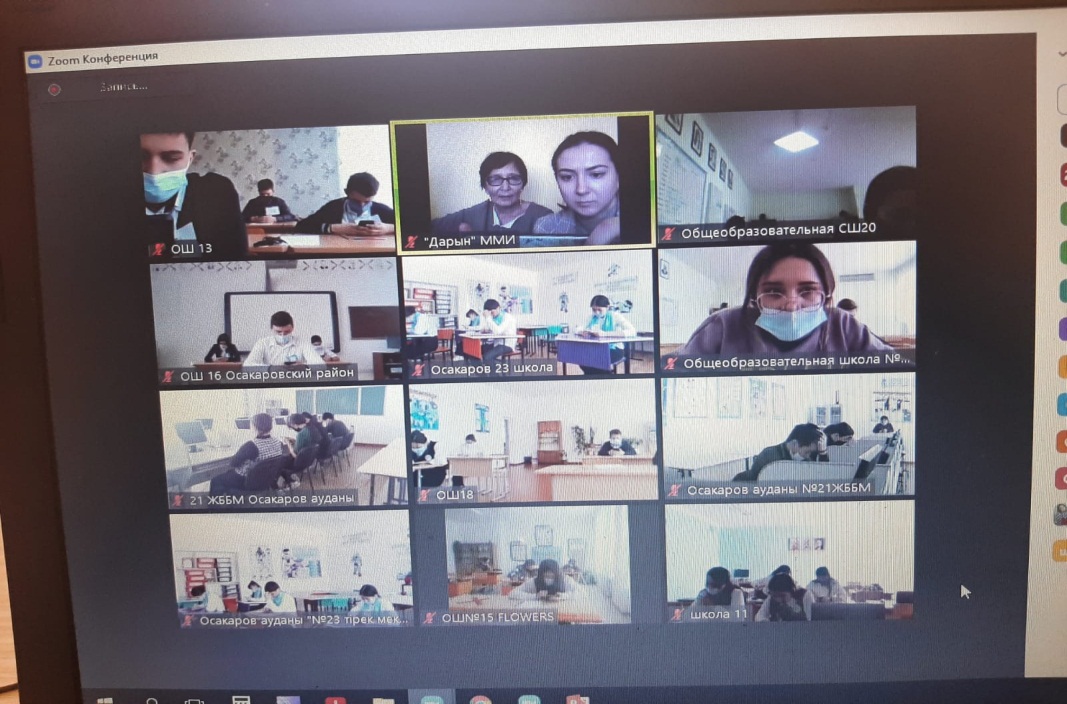 «Ауыл – қала» облыстық жобасын жүзеге  асыруда аудан мектептеріне әдістемелік – тәжірибелік көмек көрсету арқылы мұғалімдердің құзіретін арттыру және оқушылардың мүмкіндіктерін кеңейту мақсатында «Мамандандырылған мектеп лицей – интернатының    аудандардың  педагогтері және  білім алушыларымен   жоспарлы  атқарған жұмыстары,  тәжірибесі" тақырыбында    7 рет  облыстық семинарлар және вебинар ұйымдастырылып, өткізілді.- Н.Нұрмаков атындағы ММИ және № 1 «Білім – инновация» лицей интернатының  Ақтоғай, Шет  аудандарымен өткен  оқу  жылында  атқарған  жұмыстары (қыркүйек-2021ж). - № 3 «Білім – инновация  лицей – интернатының Жаңаарқа ауданы педагогтері мен оқушылары үшін жоспарлы атқарған жұмыстары, тәжірибесі (қараша-2021ж).-  «Дарын» ММИ Осакаров ауданы педагогтері мен оқушылары үшін жоспарлы атқарған жұмыстары, тәжірибесі (қаңтар-2022ж).-  Жамбыл атындағы ММИ  Бұқар жырау  ауданы педагогтері мен оқушылары үшін жоспарлы атқарған жұмыстары, тәжірибесі (ақпан-2022ж).-  «Мұрагер» ММИ  Қарқаралы ауданы педагогтері мен оқушылары үшін жоспарлы атқарған жұмыстары, тәжірибесі (мамыр -2022ж).- № 2 «Білім – инновация  лицей – интернатының және «Ақпараттық  технологиялар» мамандандырылған мектеп лицей – интернатының  Нұра, Абай аудандары  педагогтері мен оқушылары үшін жоспарлы атқарған жұмыстары, тәжірибесі (маусым-2022ж).- «Элективті  курс  бағдарламасы  - бағдарлы  оқытуды  жүзеге  асырудың  басты  құралы»  (маусым – 2022).   Әр семинардың бекітілген бағдарламасына сәйкес аудандық әдістемелік кабинет меңгерушілері  жоба  бойынша  атқарылған  жұмыстарын ұсынды.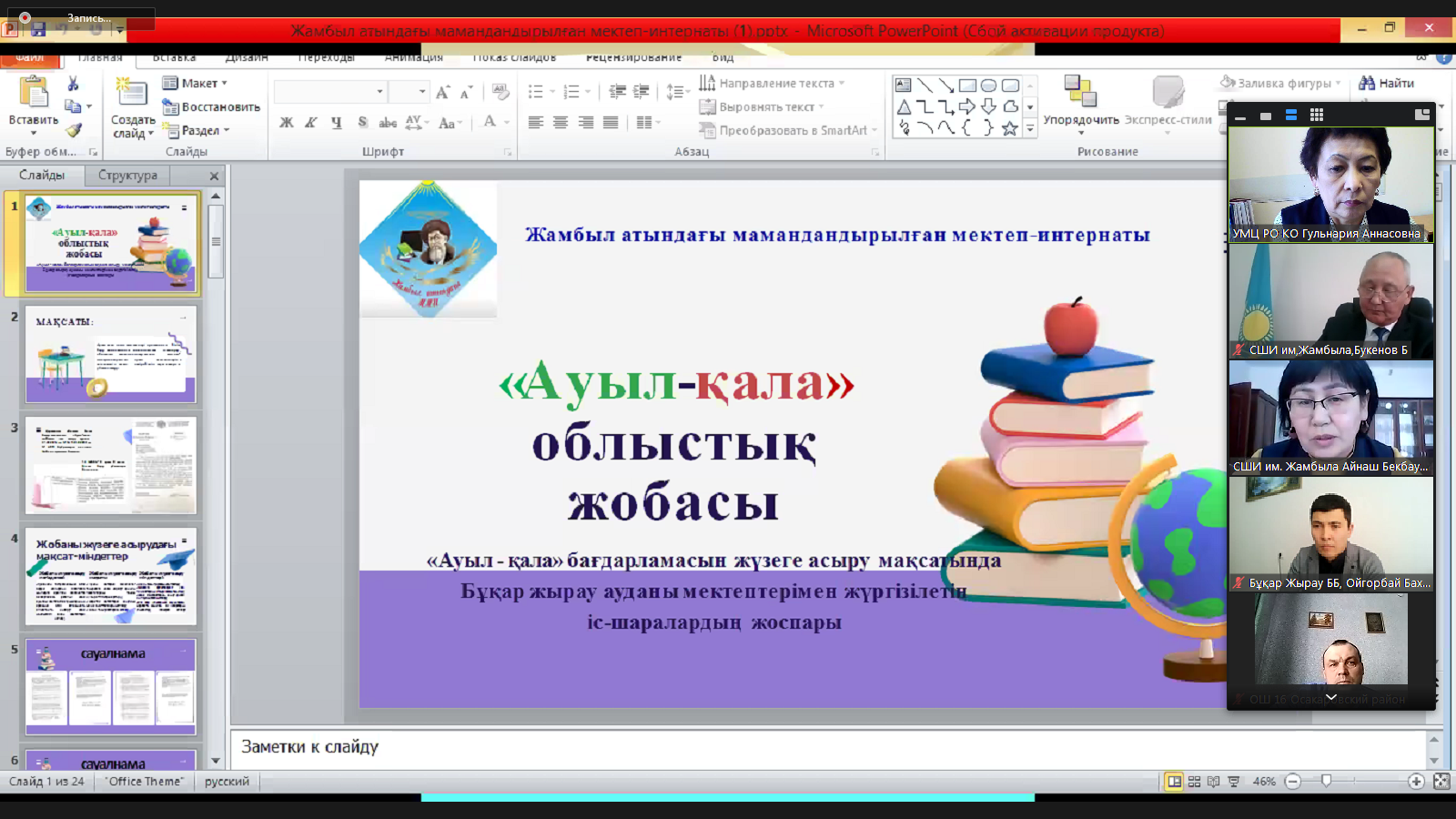 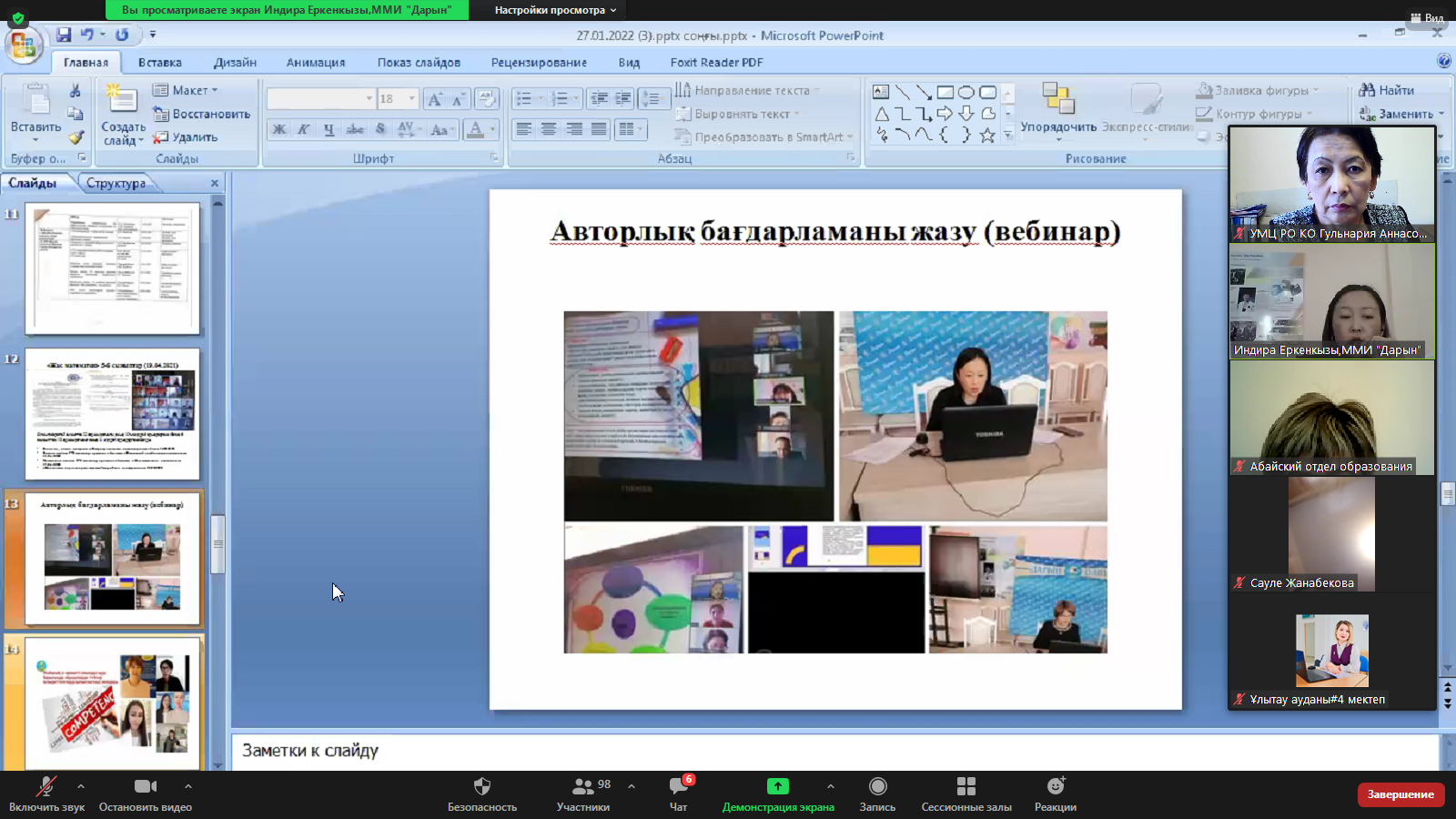 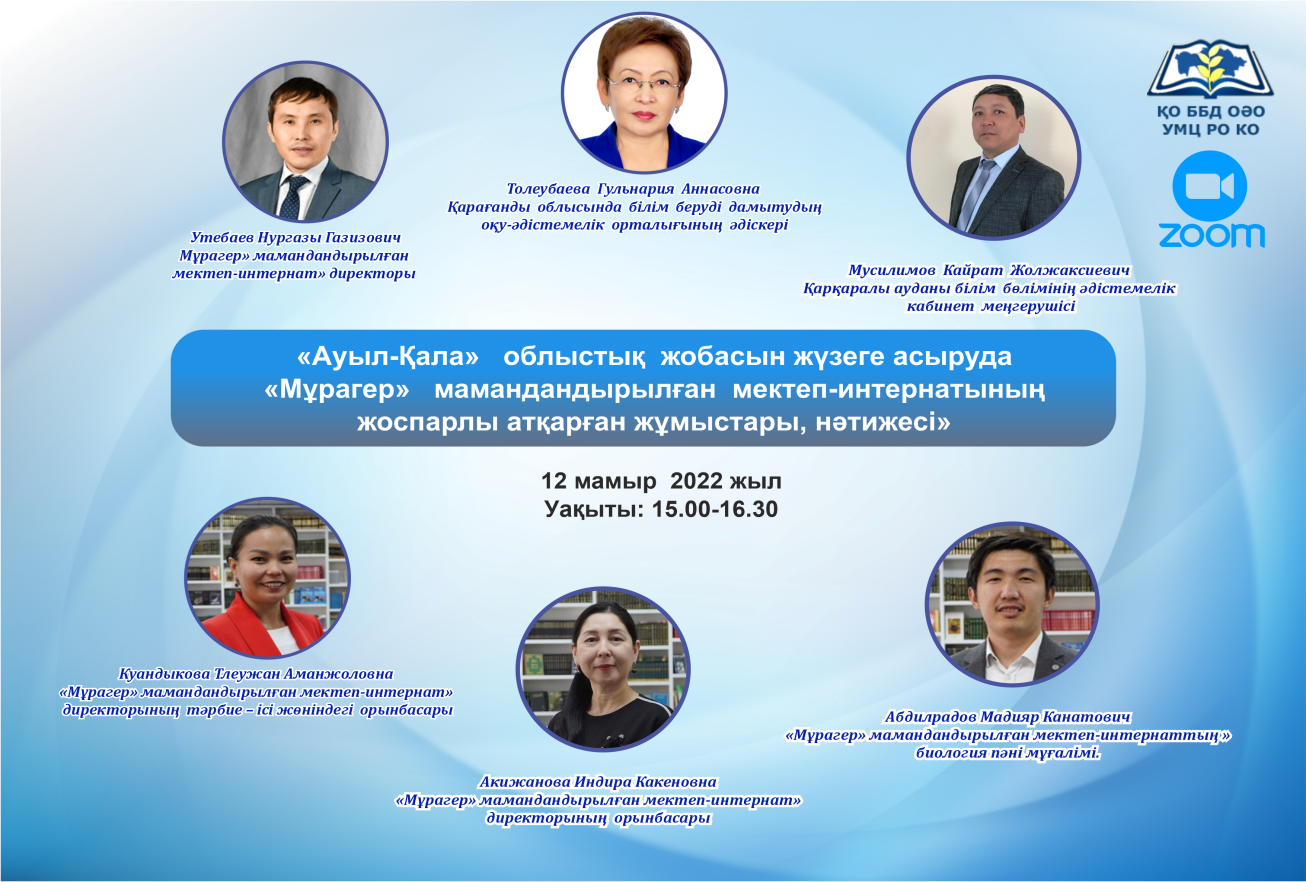 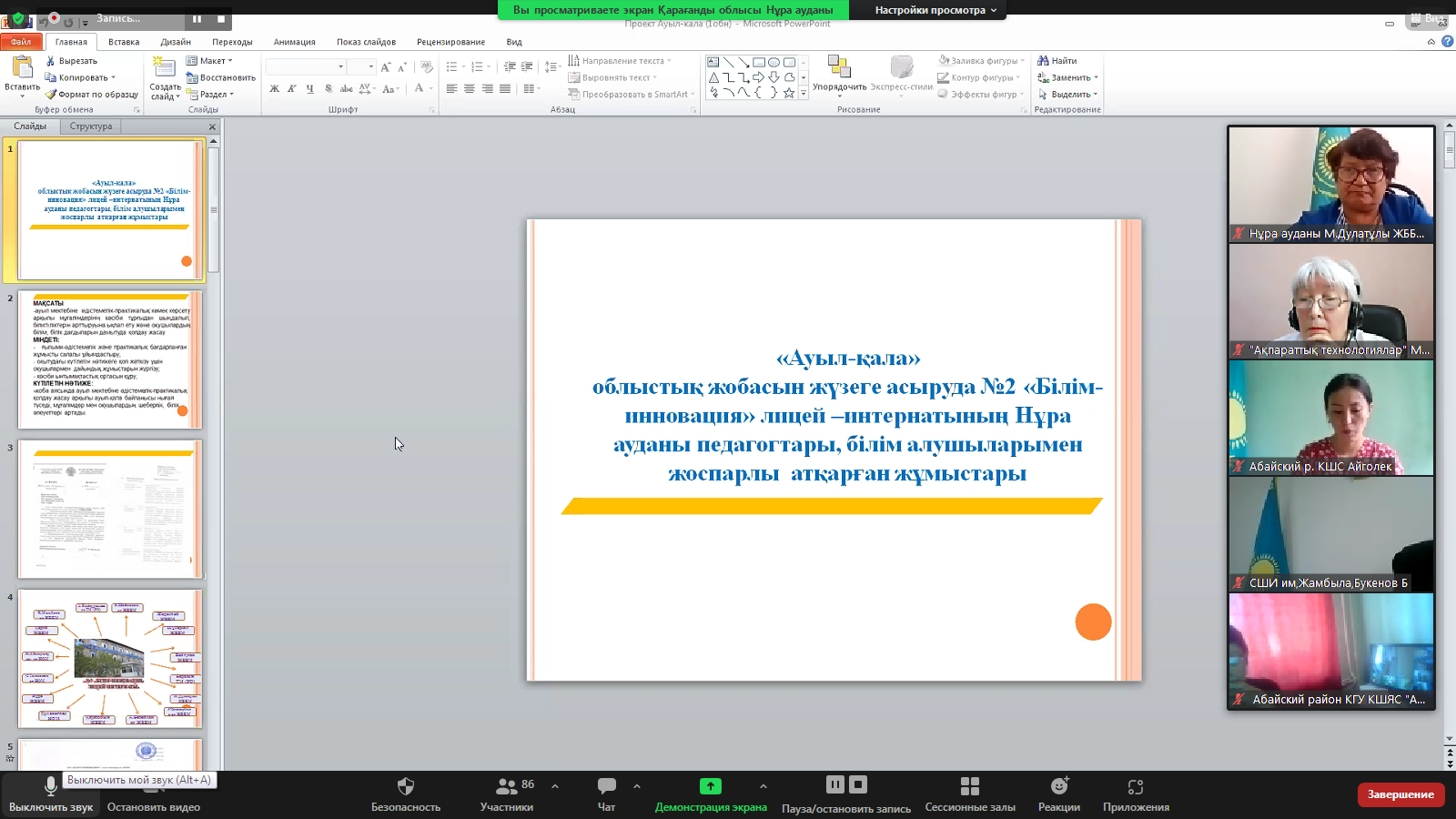 2022 жылдың 13 маусым  күні     Қарағанды облысында білім беруді дамытудың оқу-әдістемелік орталығы  мен  Н.Нұрмақов атындағы  мамандандырылған мектеп интернаты    «Ауыл - қала» жобасын жүзеге  асыру  аясында  «Элективті  курс  бағдарламасы  - бағдарлы  оқытуды  жүзеге  асырудың  басты  құралы»  тақырыбында  вебинар  өткізді.  Вебинардың  спикері   профессор,  техника  ғылымдарының  кандидаты  Контаев  Сабит  Сеитович   «Бағдарламаларды  дайындау  бойынша  әдістемелік  ұсынымдар»,  «Қазіргі  заманғы  білім  берудің  даму  тенденциясы», «Бейіндік  оқытудың  негізгі  идеялары  мен   болашағы»   сұрақтары  бойынша   жұмыстарды  ұсынды.                 Вебинар  барысында Н.Нұрмақов  атындағы  мамандандырылған  мектеп-интернаты  мен  Шет  ауданының  педагогтері    әдістемелік  ұсыныстарды, өнімдерді  әзірлеу және  Облыстық   Эксперттік  кеңесте қарау   талаптарына  қатысты  сұрақтарына  жауаптар  алды.                    Вебинарға  100  педагог  қатысты.Күшті  жақтары:«Ауыл –қала» жоба аясында өткізген іс –шараларға  аудан мұғалімдерінің  ынта жігермен қатысуы және оқу бөлімінің әдіскерлерінің    жүргізілген іс – шараларды ұйымдастыруға белсене араласуы.Жоба аясында білім сапасын көтеру, үлгерімі төмен оқушылармен жұмыстарды жүргізу   бойынша   мұғалімдер тиімді әдіс – тәсілдерімен бөлісіп, нәтижелі жұмыстардың  ортаға салынуы. «Зейін» жобасы бойынша оқушылардың функционалдық сауаттылығын арттыруға байланысты іс –шаралардың жүйелі жүруі.Ауыл мектептерінде инновациялық қызмет сапасы едәуір жақсарады.Озық педагогикалық жаңашылдық қолдау табады және дамытылады. Ауыл мектептерінің қызметіне әлеуметтік серіктестерді тарту, ата-аналармен, басқа да мүдделі тараптармен бірлесіп жұмыс істеу дағдылары қалыптасады.Мәселелер:Оқушылардың білім – білік дағдысының дамуына  арналған  таңдау курстары бойынша авторлық бағдарламалар санының аздығы,  бірлескен  өнімдердің, жинақтардың  болмауы. Оқушылар  үшін  олимпиадалық резерв мектебінің жұмысының аздығы және 9-11 сыныптардағы кәсіби бағдар беру жұмысының тиісті деңгейде болмауы. Оқушылардың функционалдық сауаттылығын арттыруға арналған тапсырмалармен  нәтижеге бағытталған жұмыстардың   толық  жүргізілмеуі. Оқушылардың пәндер  бойынша олимпиададан  жүлделі орынды аз алуы.Мәселелерді  шешу  жолдары:Мұғалімдерге  авторлық бағдарлама және әдістемелік жинақтарды жазу тәртіптері  бойынша семинарлар өткізу.11 сынып оқушыларын ҰБТ –ға дайындау сабақтарының  жүелі жүргізу.  7 - 9 сынып оқушылары  үшін «Олимпиадалық резервтер» мектебінің жұмысын  ұйымдастыру, кеңес  беру.Мектептің бағытына қарай таңдау курстары бойынша бағдарламаның жазылу тәртібін көрсету. «Зейін» жобасы бойынша оқушылардың функционалдық сауаттылығын арттыруға арналған тапсырмалар жинағын жасауға көмек көрсету.  2022-2023  оқу  жылынан  бастап аудандарды мамандандырылған  мектеп – интернаттарға  бекіту бойынша  ҰСЫНЫС  (01.06.2022ж  облББ берілді).Толеубаева Г.А. – ББД  ОӘО   әдіскерір/сММИауданМектеп саны1.№ 1 «Білім-инновация» лицей – интернаты, Қарағанды қаласы Ақтоғай  ауданы122.№ 2 «Білім-инновация» лицей – интернаты, Қарағанды қаласыНұра  ауданы163. № 3 «Білім-инновация» лицей – интернаты, Жезқазған қаласыЖаңаарқа  ауданы174.«Дарын» ММИОсакаров  ауданы185.«Мұрагер»  мамандандырылған  мектеп-интернатыҚарқаралы  ауданы276.Н.Нұрмақов атындағы ММИШет  ауданы317.«Ақпараттық  технологиялар» маманданды-рылған мектеп-лицей-интернатыАбай  ауданы108.Жамбыл атындағы ММИБұқаржырау  ауд169.«Өркен» ММИ, Жезқазған қаласыҰлытау  ауданы1310.«Зияткер» ММИ, Балқаш қаласыБалқаш   қаласы3163ММИАуданСеминар,Вебинар, воркшопШебер-лік- сынып-тарКездесу-лер, байқауТре-нингтерОлимпиадаға, ҰБТ-ға дайын-дықОлим-пиада өткізуБарлы-ғы№ 1 «Білім-инновация» лицей – интерн Ақтоғай ауданы56341331№ 2 «Білім-инновация»  лицей–интернНұра  ауданы531312№ 3 «Білім-инновация» лицей – интернЖаңаарқа ауданы43411«Мұрагер»   ММИҚарқаралы  ауданы3441618Н.Нұрмақов атындағы ММИШет  ауданы14432445«Дарын» ММИОсакаров ауданы1573227256Жамбыл атындағы ММИБұқар- Жырау ауданы4121825«Өркен» ММИ Ұлытау ауданы5231222«Ақпараттық технологиялар» ММЛИ  Абай ауданы3422819                БАРЛЫҒЫ:                БАРЛЫҒЫ:583417131152239№ММИАуданШЖМ  саны1№ 1 «Білім-инновация» лицей – интернатыШет  ауданы362№ 2 «Білім-инновация» лицей – интернатыАбай  ауданы103«Дарын» ММИҚарқаралы  ауданы284«Мұрагер»  ММИБұқаржырау  ауданы255Н.Нұрмақов атындағы ММИАқтоғай  ауданы186«Ақпараттық  технологиялар» мамандан-дырылған мектеп-лицей-интернатыОсакаров  ауданы277Жамбыл атындағы ММИНұра ауданы25№Аудан/қала2019-2022жж2022-2023 оқу жылынан1Абай«Ақпараттық  технологиялар» мамандандырылған мектеп-лицей-интернаты№ 2 «Білім-инновация» лицей – интернаты2Ақтоғай№ 1 «Білім-инновация» лицей – интернатыН.Нұрмақов атындағы ММИ3БұқаржырауЖамбыл атындағы ММИ«Мұрагер»   ММИ4Қарқаралы«Мұрагер»  мамандандырылған  мектеп-интернаты«Дарын» ММИ5Нұра№ 2 «Білім-инновация» лицей – интернатыЖамбыл атындағы ММИ6Осакаров«Дарын» ММИ«Ақпараттық  технологиялар» мамандандырылған мектеп-лицей-интернаты7ШетН.Нұрмақов атындағы ММИ№ 1 «Білім-инновация» лицей – интернаты